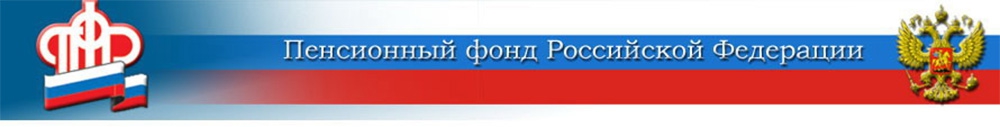 26 апреляПенсионное обеспечение ликвидаторов аварии на ЧАЭС	Изменения пенсионного законодательства, вступившие в силу с 2019 года, никак не коснулись граждан, пострадавших в результате радиационных или техногенных катастроф, в том числе и на Чернобыльской АЭС. Для них всё осталось по-прежнему: право на досрочную пенсию, установление пенсии по инвалидности, возможность получения двух пенсий одновременно и ежемесячных денежных выплат (ЕДВ) в зависимости от категории.Досрочный выход на пенсию«Чернобыльцам» государственная или страховая пенсия по старости назначается при наличии трудового стажа с уменьшением пенсионного возраста: - при ликвидации аварии на ЧАЭС в 1986-1987 годах — на 10 лет (мужчинам с 50 лет, женщинам с 45 лет),- при ликвидации аварии в 1988-1990 годах - на 5 лет (мужчинам с 55 лет, женщинам с 50 лет).Граждане, не являющиеся инвалидами, но также подвергшиеся воздействию радиации, имеют право на снижение пенсионного возраста от 1 года до 5 лет. Справка по Центру ПФР № 1: 493 «чернобыльца», проживающие в Волжском и 13 муниципальных районах в составе Центра ПФР № 1, получают сегодня льготную пенсию. В Волгоградской области досрочную пенсию получают 2 056 ликвидаторов аварии на ЧАЭС. Право на две пенсииВ отдельных случаях «чернобыльцы» могут получать и государственную, и страховую пенсии одновременно. Это касается граждан, получивших инвалидность при исполнении обязанностей военной службы во время ликвидации аварии на ЧАЭС.Также право на получение двух пенсий имеют нетрудоспособные члены семьи умершего кормильца — участника ликвидации, инвалида вследствие катастрофы на ЧАЭС, а также лица, получившего или перенёсшего лучевую болезнь и другие заболевания, связанные с радиационным воздействием на ЧАЭС или работами по ликвидации последствий катастрофы. Им может устанавливаться пенсия по случаю потери кормильца и пенсия по старости (инвалидности).Справка по Центру ПФР № 1: получателями двух пенсии являются 218 человек, пострадавших в результате ликвидации аварии на ЧАЭС. В Волгоградской области получателями двух пенсий являются 485 ликвидаторов. Ежемесячная денежная выплата«Чернобыльцы», как и все федеральные льготники, имеют право на получение ежемесячной денежной выплаты (ЕДВ), а в некоторых случаях – сразу на две выплаты, предусмотренные разными федеральными законами. Например, участники ликвидации последствий чернобыльской катастрофы, признанные инвалидами: первая ЕДВ - как ликвидатору, вторая ЕДВ - как инвалиду.Справка по Центру ПФР № 1: получателями ЕДВ являются сегодня 297 «чернобыльцев».В Волгоградской области ЕДВ получают 1 313 ликвидаторов чернобыльской катастрофы. Также право на установление ЕДВ имеет ряд категорий детей до 18 лет, пострадавших вследствие аварии на Чернобыльской АЭС. Кроме того, ЕДВ назначают и детям в возрасте до 18 лет первого и второго поколения граждан, получивших определённую дозу облучения, и страдающим заболеваниями вследствие радиационного воздействия на одного из родителей.Справка по Центру ПФР № 1: получателями ЕДВ  в данной категории являются 246 граждан.В Волгоградской области получателями ЕДВ  в данной категории являются 346 граждан. ЦЕНТР ПФР № 1по установлению пенсийв Волгоградской области